Progress On Year PlanObjective # 1 – Review 25 PoliciesReviewing 1 policy every week from Sept. 4th to December 1st (not during reading week)Currently have reviewed 13 policiesReviewed Bylaw 11/F, OP - Bereavement, OP - Services, OP - Disciplinary Procedures, OP - Ancillary Operations, OP - Retail Services, OP – Union Market, OP – Food & Beverage Services, OP – Elections Committee, Bylaw 12 – McMaster University Student Centre, OP – SRA Communications and Outreach, OP – SustainabilityObjective #2 – Small changes memo templateCompletedObjective #3 – Policy formatting guidelineBeginning planning stages starting Jan 4thYear plan is significantly outdated Update proposed to revise a more detailed and appropriately directed planWith the turnover of one supervisor to another who both have a very different skill set and priorities, the tasks for this year have changed quite drasticallyYear plan has been updated to better reflect thisPast Events, Projects & ActivitiesObjective #1 – Review 25 PoliciesReviewed 13 PoliciesFinalized and Passed changes include: OP - Bereavement, OP - Ancillary Operations, OP – MarmourObjective #2 – Non-functional changes memo templateCompleted and finalizedLong-term planningSuccessfully created and passed the Policy Reorganization ProjectReorganization of all the policies within the MSUCreation of Bylaw 8 Outlines system of creating, amending, suspending, and rescinding Operating Policies, Bylaws, Employment Policies, Advocacy Policies, etc. Upcoming Events, Projects & Activities Objective #1: - Review 25 PoliciesAnother 12 policies are still to be reviewed1 policy/weekly meetingPolicies to cover are:OP – Service Creation & Review, OP - Silhouette Board of Publication, Employment Policy – Employee Conflict of Interest, OP – Business Related Expenses, OP – TwelvEighty, OP – Sponsorship and Donations, OP – Promotions and Advertising, OP – Space Allocation & AuditObjective #3 – Policy Formatting GuidePlanning stages begin Jan 4thTo be completed and submitted by the end of MarchMay be an appendix to the new Bylaw 8Role Delegation:Each committee member is responsible for leading the review of 4 policies for the year; 2 per semester.Current ChallengesOutdated Year planWith a large supervisor change, plans for the year have changed quite dramaticallyYear plan did not change with those plans, so I’ve submitted it for updates along with this reportIt now more accurately reflects the plans for this yearMany reviewed, few finalizedMany of the policies have lots of complicated componentsThe MSU is in the midst of quite a lot of changes, so it’s difficult to finalize the changes to the policies when they are about to change againCOVID-19 Challenges: - New online world and challengesSwitching to all online learning brings a long adjustment period where students and staff are working more than usually to accommodateTechnical issues are prevalent especially during meetings where there can be major connectivity issuesVolunteersCommittee – The best committee to ever exist on EarthPassionate, engaged, and committed members of the committee with great attendanceSuccessesIG Committee is on track to complete our goals by the end of the semester!Kind regards,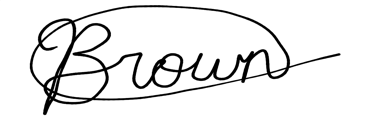 Michelle BrownAVP Internal GovernanceMcMaster Students Unionavpinternal@msu.mcmaster.ca.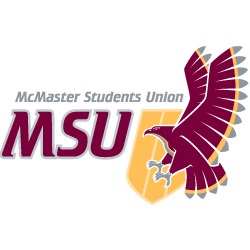 REPORTFrom the office of the…Internal Governance CommitteeTO:Members of the Student Representative AssemblyFROM:Michelle Brown – Associate Vice-President (Internal Governance)SUBJECT:SRA 20L ReportDATE:Jan 10th, 2021